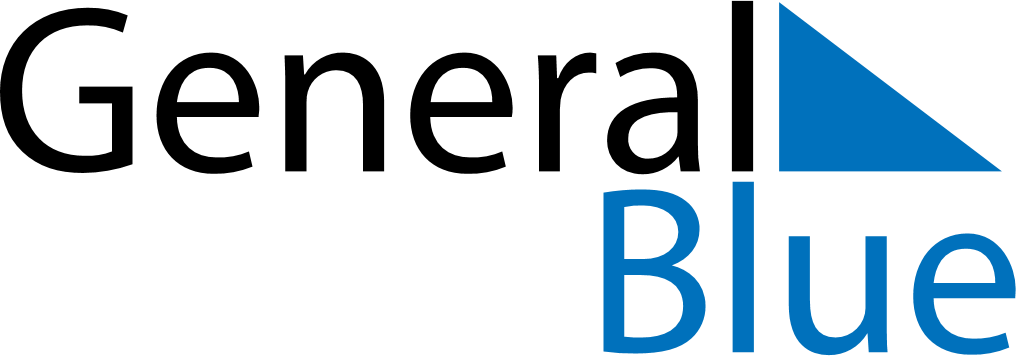 January 2024January 2024January 2024January 2024January 2024January 2024Swansea, Wales, United KingdomSwansea, Wales, United KingdomSwansea, Wales, United KingdomSwansea, Wales, United KingdomSwansea, Wales, United KingdomSwansea, Wales, United KingdomSunday Monday Tuesday Wednesday Thursday Friday Saturday 1 2 3 4 5 6 Sunrise: 8:22 AM Sunset: 4:15 PM Daylight: 7 hours and 53 minutes. Sunrise: 8:21 AM Sunset: 4:16 PM Daylight: 7 hours and 54 minutes. Sunrise: 8:21 AM Sunset: 4:17 PM Daylight: 7 hours and 55 minutes. Sunrise: 8:21 AM Sunset: 4:18 PM Daylight: 7 hours and 57 minutes. Sunrise: 8:21 AM Sunset: 4:20 PM Daylight: 7 hours and 58 minutes. Sunrise: 8:21 AM Sunset: 4:21 PM Daylight: 8 hours and 0 minutes. 7 8 9 10 11 12 13 Sunrise: 8:20 AM Sunset: 4:22 PM Daylight: 8 hours and 1 minute. Sunrise: 8:20 AM Sunset: 4:23 PM Daylight: 8 hours and 3 minutes. Sunrise: 8:19 AM Sunset: 4:25 PM Daylight: 8 hours and 5 minutes. Sunrise: 8:19 AM Sunset: 4:26 PM Daylight: 8 hours and 7 minutes. Sunrise: 8:18 AM Sunset: 4:27 PM Daylight: 8 hours and 9 minutes. Sunrise: 8:18 AM Sunset: 4:29 PM Daylight: 8 hours and 11 minutes. Sunrise: 8:17 AM Sunset: 4:30 PM Daylight: 8 hours and 13 minutes. 14 15 16 17 18 19 20 Sunrise: 8:16 AM Sunset: 4:32 PM Daylight: 8 hours and 15 minutes. Sunrise: 8:15 AM Sunset: 4:33 PM Daylight: 8 hours and 17 minutes. Sunrise: 8:15 AM Sunset: 4:35 PM Daylight: 8 hours and 20 minutes. Sunrise: 8:14 AM Sunset: 4:36 PM Daylight: 8 hours and 22 minutes. Sunrise: 8:13 AM Sunset: 4:38 PM Daylight: 8 hours and 25 minutes. Sunrise: 8:12 AM Sunset: 4:40 PM Daylight: 8 hours and 27 minutes. Sunrise: 8:11 AM Sunset: 4:41 PM Daylight: 8 hours and 30 minutes. 21 22 23 24 25 26 27 Sunrise: 8:10 AM Sunset: 4:43 PM Daylight: 8 hours and 33 minutes. Sunrise: 8:09 AM Sunset: 4:45 PM Daylight: 8 hours and 35 minutes. Sunrise: 8:07 AM Sunset: 4:46 PM Daylight: 8 hours and 38 minutes. Sunrise: 8:06 AM Sunset: 4:48 PM Daylight: 8 hours and 41 minutes. Sunrise: 8:05 AM Sunset: 4:50 PM Daylight: 8 hours and 44 minutes. Sunrise: 8:04 AM Sunset: 4:51 PM Daylight: 8 hours and 47 minutes. Sunrise: 8:02 AM Sunset: 4:53 PM Daylight: 8 hours and 50 minutes. 28 29 30 31 Sunrise: 8:01 AM Sunset: 4:55 PM Daylight: 8 hours and 53 minutes. Sunrise: 8:00 AM Sunset: 4:57 PM Daylight: 8 hours and 57 minutes. Sunrise: 7:58 AM Sunset: 4:59 PM Daylight: 9 hours and 0 minutes. Sunrise: 7:57 AM Sunset: 5:00 PM Daylight: 9 hours and 3 minutes. 